PSP- BOJANA MIHOCEKUtorak, 16.03.2021.AKTIVNOST: GLAZBENA I LIKOVNA KREATIVNOST DRAGI 4. A!PROLJEĆE NAM SE SVE VIŠE BLIŽI. POSLUŠAJTE PJESMU „PROLJEĆE U SRCU“ NEKOLIKO PUTA. OSMISLITE POKRETE KOJI PRATE TEKST PJESME. https://www.youtube.com/watch?v=WgqfKfgCItEA SAD BUDIMO MALO KREATIVNI. NAPRAVITI VESELE TULIPANE UZ POMOĆ TEMPERA I VILICE. U VIDEU SU NABROJANI POTREBNI MATERIJALI I NAČIN IZRADE. https://www.youtube.com/watch?v=Rm6q99vWn_A&t=61sSVOJE VESELE TULIPANE DONESITE SUTRA U ŠKOLU. DOBRU ZABAVU VAM ŽELIM 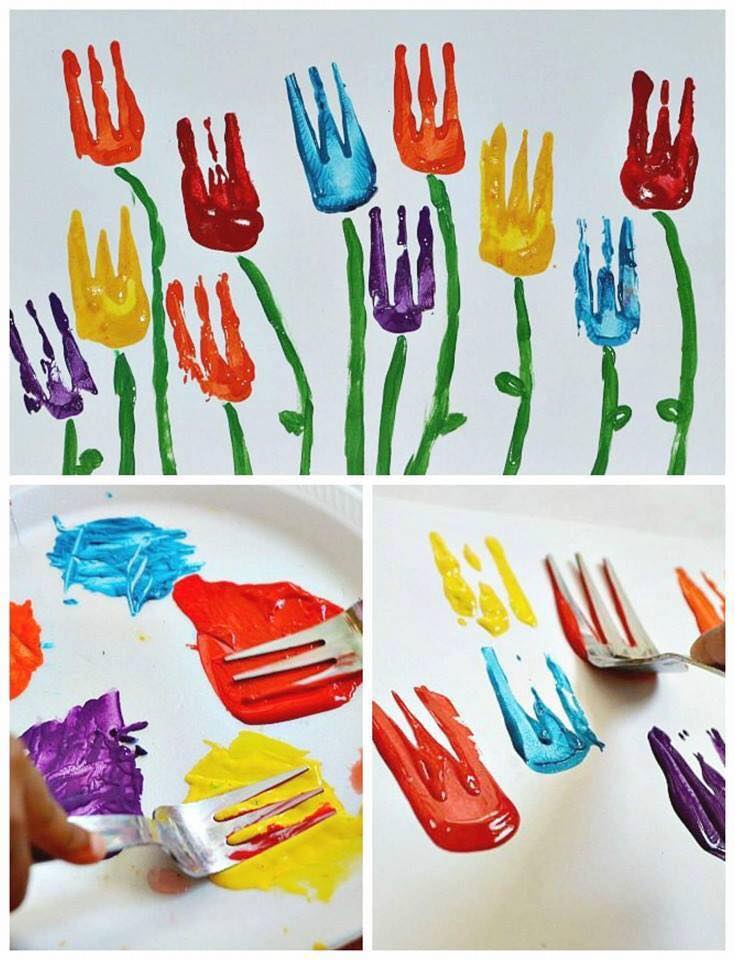 